lMADONAS NOVADA PAŠVALDĪBA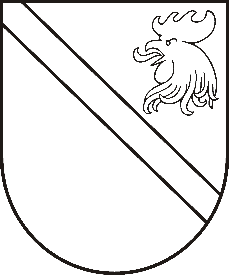 Reģ. Nr. 90000054572Saieta laukums 1, Madona, Madonas novads, LV-4801 t. 64860090, e-pasts: pasts@madona.lv ___________________________________________________________________________MADONAS NOVADA PAŠVALDĪBAS DOMESLĒMUMSMadonā2020.gada 17.novembrī						          	      		       Nr.473									       (protokols Nr.24, 4.p.)Par grozījumiem 30.12.2019. domes lēmumā Nr.616 “Par Madonas novada pašvaldības pagasta pārvalžu, Madonas pilsētas un to iestāžu un Madonas novada pašvaldības centrālās administrācijas amata vienību sarakstu apstiprināšanu ” pielikumā Nr.2Lai nodrošinātu kvalitatīvu sociālo pakalpojumu sniegšanu klientiem Barkavas pansionātā, nepieciešams palielināt aprūpētāja amata vienību skaitu no 11 uz 11.6.  Pansionāts izvietots divos stāvos un diennaktī strādā 5 aprūpētāji. Mēnešos, kad ir mazs darba dienu stundu skaits ( aprīlis, maijs, jūnijs, novembris, decembris), aprūpētājām veicot savu darbu veidojas virsstundas. Darbiniekiem ir noteikts normāls darba laiks 40 stundas nedēļā, kas tiek organizēts kā summētais darba laiks ar atskaites periodu 3. mēneši. Gada 2. un 4. ceturksnī veidojas virsstundas. Astoņiem darbiniekiem no vienpadsmit veidojas vidēji  28 virsstundas mēnesī pie mazā darba dienu stundu skaita 3. mēnešu atskaites periodā, jo darbinieki dodas atvaļinājumā saskaņā ar atvaļinājumu grafiku  vai iestājoties  rudens/ ziemas periodam  slimo, kas ir vēl viens būtisks rādītājs kādēļ veidojas virsstundas.Barkavas pansionāts lūdz palielināt amata vienību skaitu amata vienībai “aprūpētājs” no “ 11”  uz “ 11.6”  amata vienībām. Saskaņā ar likuma “Par pašvaldībām” 21.panta pirmās daļas 13.punktu un 13.06.2017. Ministru Kabineta noteikumiem  Nr. 338  “Prasības sociālo pakalpojumu sniedzējiem”,  ņemot vērā 11.11.2020. Sociālo un veselības jautājumu komitejas un 17.11.2020. Finanšu un attīstības komitejas atzinumus, atklāti balsojot: PAR – 14 (Artūrs Čačka, Andris Dombrovskis, Zigfrīds Gora, Antra Gotlaufa, Gunārs Ikaunieks, Valda Kļaviņa, Agris Lungevičs, Ivars Miķelsons, Andris Sakne, Rihards Saulītis, Inese Strode, Aleksandrs Šrubs, Gatis Teilis, Kaspars Udrass), PRET – NAV, ATTURAS – NAV, Madonas novada pašvaldības dome NOLEMJ:Ar 01.01.2021. grozīt pašvaldības iestādē “Barkavas pansionāts” amata vienības “aprūpētājs”  amata vienību skaitu  no “ 11” uz “11.6”.Domes priekšsēdētājs					         	         A.LungevičsE.Baltiņa 28811423